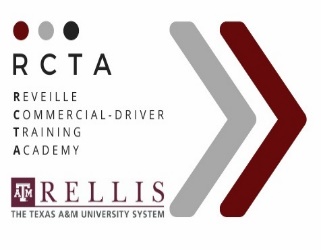 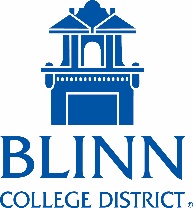 Commercial Driver Skills Training         Pre-Qualification FormI understand that in completing this qualification form, RCTA is under no obligation to accept me, nor am I under any obligation to RCTA. I agree to furnish all required documents for admission and certify that the information contained in the application for admission is correct. RCTA adheres to practices and policies of equal opportunity in admissions and employment.Today’s Date:		Social Security Number:  	Name:  	Mailing Address:  				 Street	City	State	Zip CodePhone Number:		Cell Number:  	Driver’s License Number:	State:	Class:	Expiration Date:  	Date of Birth:	Age:	Email Address:	Sex: Male	FemaleMarital Status:	Are You Currently Working?	How Many employers have you had in the last 5 years?  	I have read and understand the entire foregoing application, and all answers, statements, and all other matter therein are true in substance and in fact. I also request an abstract copy of my driving record be forwarded to RCTA.Signature: 	 	 Date:  	Interview By: _	_ Date:	Qualified:	_ Not Qualified:  	ADMISSIONS INFORMATIONYESNOEXPLINATION1. Do you have a high school diploma?We may request a copy if applicable2. Do you have any careless/ reckless drivingcharges in the last 3 years?If yes, how many?3. Have you had any moving violations in thepast 3 years?If yes, how many?4. Have you had any traffic/ vehicle accidents inthe past 3 yearsIf yes, when?5. Have you ever had your driver licensesuspended?If yes, when?6. Have you ever been convicted of a DWI orDUI?If yes, when?7. Have you ever had a misdemeanorconviction?If yes, when?8. Have you ever had a felony conviction?If yes, when?9. Have you ever had any alcohol/ drugviolations?If yes, when?10. Have you ever held a driver license from anystate other than Texas?If yes, when and where?